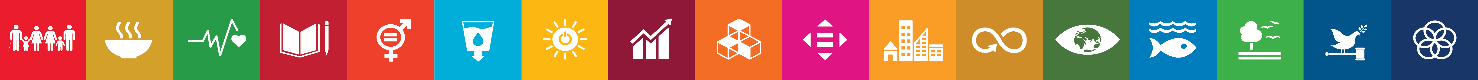 Nombre del IndicadorMétodo de cálculoSentido esperadoFrecuencia mediciónUnidad de medidaLínea baseLínea basemetasmetasseptiembreseptiembreSemaforizaciónSemaforizaciónSemaforizaciónNombre del IndicadorMétodo de cálculoSentido esperadoFrecuencia mediciónUnidad de medidavalorañoMeta del cicloMeta del añoactividades%cumplimiento% de empleos formales incrementados en el municipioEmpleos formales incrementados en el municipio/ Empleos programados*100AscendenteAnual%ND202010010010050-990-49% de MyPIMES y PYMES vinculadas a la bolsa de empleoMyPIMES y PYMES vinculadas a la bolsa de empleo/  MyPIMES y PYMES programadas a la bolsa de empleo*100AscendenteMensual%ND202033610333.33%320-1% de acciones de difusión de vacantes realizadasAcciones de difusión de vacantes realizadas/ Acciones programadas *100AscendenteMensual%ND20201123300%1-0% de personas con alguna discapacidad o adultos mayores contratados.Personas con alguna discapacidad o adultos mayores contratados/ Personas programadas para contratar*100AscendenteSemestral  %ND2020121-0% de buscadores de empleo canalizados a empresasBuscadores de empleo canalizados a empresas/ Buscadores programados para canalizar*100AscendenteMensual%ND20203003600635211.66%300150-2990-149% de días por el empleo realizadosDías por el empleo realizados/ Días programados*100AscendenteMensual%ND20201122200%1-0% de jornadas de empleo realizadasJornadas de empleo realizadas/ Jornadas programadas*100AscendenteSemestral%ND2020121-0% de ferias de empleo realizadasFerias de empleo realizadas/ Ferias  programadas*100AscendenteAnual%ND2020111-0% de capacitaciones para el trabajo cumplidasCapacitaciones para el trabajo cumplidas/ Capacitaciones programadas*100Ascendentebimestral %ND2020161-0